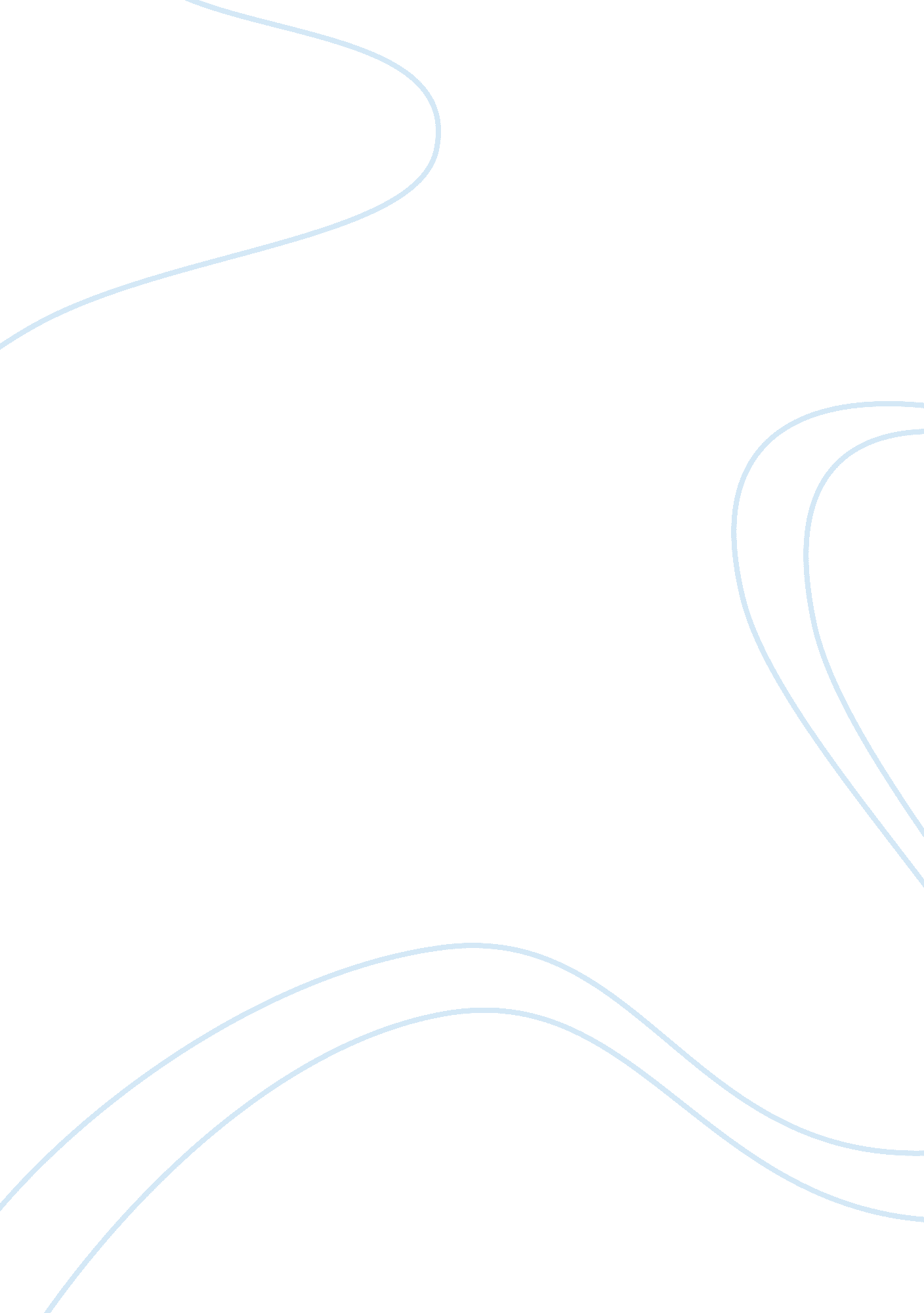 Factors in the failure of ethics management flashcard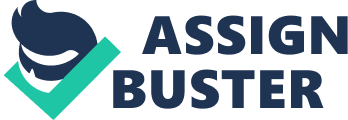 Contents Decision and Recommendation The prevalent economic crisis and the popularisation of corporate societal duty heightened the academia ‘ s involvement sing the construct of Ethics Management. This paper talks about the relevancy of moralss in concern and the impact of its absence non merely on the corporation, but besides on the employees and stakeholders likewise. It was concluded that the failure of moralss direction is a merchandise of assorted factors, the most important of which are committedness, leading, communicating, trust, nucleus values, communicating, preparations, and a wages and acknowledgment system. It was recommended that farther survey be done on how to specifically implement Ethics Management. Table of Contentss [ Due Date ] 1 Introduction 4 Literature Review 5 A. What is Ethical motives? 5 B. Business Ethical motives in Society ‘ s Institutions 5 C. Business Ethical motives in Hong Kong 7 Discussions and Analysis 9 A. Factors that Cause the Failure of Ethics Management 9 B. Benefits of Ethics Management 12 Decision and Recommendation 14 Bibliography 16 Introduction Business Ethical motives as distinguished from an person or personal moralss emphasizes that even corporate entities, they possessing legal personality performs a peculiar behavior needfully conforming to certain outlooks ascribed by predominating Torahs, imposts and traditions impacting corporate and work dealingss originating out of employer-employee relationships. More frequently than non, single ethical criterions take a backseat in favour of concern moralss where certain corporations have developed corporate ends and guidelines to vouch first-class public presentation and set up a path record which could solidify corporate good will, dependability and sustainability non to advert good return of investing. Over the decennary, corporations have developed their ain moralss direction commissions that define corporate ends and guidelines to turn to certain ethical quandary. While these quandaries can be defined, it appears that the “ cognize how ” of pull offing ethical quandary in the workplace is a job for directors and leaders ( McNamara n. d. ) . This and other grounds contribute to the failure of pull offing moralss in the workplace. The range of this paper is to place and analyse important factors contributory to the failure of pull offing moralss in the workplace, peculiarly in Hong Kong based companies. The aim is to present recommendations on the strengthening of moralss direction in a corporation. Literature Review What is Ethical motives? The Meriam-Webster lexicon ( 2011 ) defines moralss as the regulations or criterions regulating the behavior of persons or members of a profession. Despite its compendious definitions, there have been many dissensions about what moralss is all about. McNamara ( n. d. ) exemplifies such a state of affairs by saying that many of the ethicians out at that place claim that there is ever a right action based on moral rule, while others argue that the right thing to make is strictly situational. This disunity in its definition did non take its relevancy to interpersonal relationships. Business Ethical motives in Society ‘ s Institutions Contrary to what others may claim, the construct concern moralss is non a mere craze popularized by profit-oriented corporations in order to acquire client backing. This construct has been known since the 1960s and has continued to be an country of academic enquiry to the present. Such involvement in this field of survey is fueled in portion, by the on-going fiscal crisis, which could hold been alleviated or even been prevented merely if ethical affairs were taken into consideration by the taking companies ‘ top brass. Some of such ethical oversights which resulted to a debacle for the concern community are the Wall Street insider trading, fictional net incomes as exemplified by the Enron ‘ s ruin ( Berenbeim 2002 ) , Texaco ‘ s racial favoritism, Mistubishi ‘ s sexual torment, every bit good as the prostration of major fiscal establishments epitomized by Lehman Brothers because of their under appraisal of recognition default hazard and over appraisal of just valued intangible assets. Such ethical oversights, nevertheless, are non limited to the concern sector. Every social establishment, even spiritual, educational, athleticss, philanthropic and authorities is non immune to such corruptness. Extensive media coverage has exposed the anomalousnesss bing in such establishments, which led to an international public call for sound patterns. The governments worldwide resorted to assorted agencies of replying the populace ‘ s ailments. Many established high-ranking moralss commissions, which drafted codifications of ethical behavior and besides conducted moralss developing plans. Such enterprises of ethical and legal conformity have increased rather steadily since the 1970s. For illustration, in the United States, the Ethics Resource Center in its 2005 study found that 86 per centum of respondents employed across a cross subdivision of employers throughout the state reported that their employers have a written set of ethical criterions as compared to the employees ‘ 1994 evaluation of 67 per centum. As documented, 69 per centum of American companies now offer moralss preparation, 65 per centum have their ain resource for obtaining moralss related advice, 73 per centum have developed their ain procedure for describing misconduct, and a astonishing 88 per centum of employees reported that their supervisor subjects moralss misdemeanors ( “ Introduction to Business ” ) . Aside from the integrating of moralss into corporate scheme, the leaders and entities likewise sought to popularise an ethical civilization by doing it a portion of day-to-day life. As for case, an ethician would compose a column for the Sunday New York Times and would look on a regular basis on National Public Radio. Besides, character instruction has been proliferating in schools in order to instill the young person with the values that determine ethical behavior ( “ Introduction to Business ” ) . For the concern sector, ethical issues are addressed through its corporate societal duty. Harmonizing to Hammond & A ; Slocum ( 1996 ) , the four properties below step how much an entity ‘ s repute reflects its societal duty: ( 1 ) client dealingss through the quality of its merchandises and/ or services ; ( 2 ) employee dealingss, which is the ability to pull, develop and retain gifted people ; ( 3 ) community and environmental dealingss ; and ( 4 ) corporate administration. Angelidis & A ; Ibrahim ( 1993 ) further province that over the old ages, the construct of carry throughing said duty evolved from mere giving of contributions, to the complicated undertaking of fulfilling the societal demands of a dynamic society. Furthermore, corporations are presently reengineering their operational schemes in order to place their ends with bing community values as for case, turning into an environment friendly corporation and doing a committedness. For illustration, CEOs of 10 industrial companies, which include Caterpillar, Inc. , Deere & A ; Company, and DuPont, are publically recommending for major decreases in nursery emanations. Likewise, GE ‘ s Ecomagination trades with puting in engineering and invention towards environmentally sustainable concern thoughts ( “ Shaping Tomorrow ‘ s Business ” 2007 ) . Business Ethical motives in Hong Kong With the tendency of globalisation and increased economic mutuality particularly with Hong Kong ‘ s integrating with mainland China, it has become more hard for its companies to last in such a dynamic and competitory environment. Despair and aspiration sometimes drives its institutional leaders to fall back to agencies which are other than ethical. Because of this, the Hong Kong Ethics Development Centre ( HKEDC ) was created. Harmonizing to Mr. Kenneth W. S. Ting, the Honorary President of the Federation of Hong Kong Industries and Chairman of the Hong Kong Ethics Development Advisory Committee ( EDAC ) , strong moralss helps heighten trade name value, keeps clients happy and enables companies to command a premium in merchandise and portion monetary values. However, the protagonism of concern moralss remains to be mere lip service because of the proliferation of fraud, corruptness and unethical patterns, which crippled non merely fiscal establishments, but full economic systems as good. In Hong Kong entirely, Ting ( 2010 ) substantiates that out of the 1, 751 corruptness studies received by ICAC from January to June of 2010 entirely, Public organic structures were responsible for eight per centum, Government sections for 30 per centum, and the private sector for a humongous 62 per centum. Out of the 62 per centum covered by the private sector, 44 per centum is attributed to constructing direction, 28 per centum to assorted activities, seven per centum to catering and amusement, six per centum for finance and insurance, and five per centum each for building, transit, and instruction. The Hong Kong Ethics Development Centre ( HKEDC ) was created in 1995. So far, the HKEDC has assisted over 16, 000 individuals, including around 2, 500 abroad visitants from more than 40 districts. It has besides provided unity and moralss developing to company managers and little and average endeavors, every bit good as professionals through go oning development plans, with a annual norm of 36, 000 directors and frontline workers having such moralss preparation ( Tinging 2010 ) . Discussions and Analysis Factors that Cause the Failure of Ethics Management Harmonizing to Haas ( 1994 ) , “ moralss is a map of the corporate attitudes of people. Such attitudes are cultivated and supported by at least seven factors, viz. : committedness to responsible concern behavior ; direction ‘ s leading ; trust in employees ; plans and policies that provide people with lucidity about the organisation ‘ s ethical outlooks ; unfastened, honest and timely communications ; tools to assist employees decide ethical jobs ; and a wages and acknowledgment system that would reenforce the importance of moralss. ” The absence of one would finally take to direction failure. Paine ( 1994 ) agrees with Haas that leading plays a important function in both the development and execution of an ethics direction scheme. The top direction is responsible for the overall work moralss to be followed, so without their committedness, the full work force under them would either follow their unethical ways or be discouraged from ethical patterns because the system they belong to does non value such enterprise. After committedness and leading, the 3rd factor is a good defined set of nucleus values. The deficiency of a written codification of behavior or values undermines the kernel of direction as the employees are left on their ain to make up one’s mind what the rightful action is. This written key values help in crisis direction as it guides both direction and employees in doing important determinations. For illustration, Johnson and Johnson ‘ s well-known determination to draw Tylenol bottles off the shelves and repackage them at a $ 100 million disbursal was believed to be guided by their written codification ( McNamara n. d. ) , which merely shows that they value ethical rules more than net income. However, based on some surveies, directors should be careful of the scheme they would be implementing when set uping a chiseled codification of behavior. Steinmann & A ; Scherer ( 2000 ) studied the instance of Levi Strauss & A ; Co and concluded that the unity attack was more preferred than the conformity attack of implementing a codification of moralss in the company. The ground was that the important manner of holding regulations merely causes more regulations to be formulated. The latter scheme resulted to a pile-up of paperwork and the resolution of ethical issues needed new ordinances to be established. But the most compelling ground for rejecting this was its ineffectualness in forestalling employees from “ exerting hapless judgement and doing questionable determinations. ” The method which was intended to advance ethical patterns alternatively destroyed the “ intrinsic motive and the positive attitude of the employees towards the company ” . The 4th factor that contributes to ethical direction failure is miscommunication. The deficiency of unfastened and honest resonance between higher and lower degrees, every bit good as the absence of timely feedback creates an environment devoid of value congruency and end push. An effectual agencies of circulating coveted work moralss and consequences, including the immediate feedback from proctors enables the designation of job countries and the timely application of a solution for it. This manner, the bud is nipped before it blooms. However, communicating is mindless if the employees are non knowing of what is required of them ; hence, the 5th failure factor is the deficiency of an ethics preparation plan. As supported by Bossaert & A ; Demmke ( 2005 ) , holding a set of ethical codifications is uneffective unless such are “ recognized, maintained, cultivated and implemented with energy ” by the corporation ‘ s employees. The lone manner for such abstract thoughts to go effectual tools for crisis direction is to reenforce them through preparations plans. Core values non internalized causes an single to do unethical determinations. The 6th factor which is indispensable to the success of pull offing moralss in a work environment is to further trust within the organisation. Harmonizing to Bass & A ; Avolio ( 1990 ) , “ trust so necessary for reliable transformational leading [ because it ] is lost when leaders are caught in prevarications, when the phantasies fail to happen, or when lip services and incompatibilities are exposed. ” Aside from uncommitted leaders, other factors which shatter interpersonal trust are favoritism, ill will and inconsistent policy applications. Hong Kong, in peculiar, is a runing pot of diverse civilizations. The being of favoritism would hinder the company ‘ s enlargement because the endowment and expertness needed for uninterrupted quality betterment is non limited to a peculiar race. Judging capacity because of ethnicity or civilization limits the resource pool that direction could take from. Aside from this, companies recommending favoritism against a civilization or gender granaries for itself the anger of the international community, which decidedly amendss concern relationships. Fostering trust by extinguishing prejudiced and opprobrious patterns is indispensable for a permanent direction plan because it creates a harmonious and relaxed working environment. If people do non worry about the security of their term of office, the adequateness of their compensation, or the support and empowerment their directors give them, so they would non be averse to making the right thing whenever they are confronted with hard determinations. Finally, a factor which may do or interrupt an ethics direction plan is the being of a wages and acknowledgment system, or the absence thereof. Haas ‘ statement is backed by Drexel & A ; Elliot ( 1981 ) when they stated that “ the directors must endorse up their committedness to an ethical ambiance by positive results in footings of publicity and other wagess. ” Often, whistle blowers are viewed as perverts and are most likely ostracized by their equals, but their absence may turn out to be damaging instead than good to the corporation. Such persons have strong ethical strong beliefs and are important to the cheque and balance system of the entity. Without a dissenting position, there would be no alternate position from which directors could measure the ethical deductions of their ain or their subsidiary ‘ s action or inactivity. Benefits of Ethics Management An efficient and effectual system of moralss direction would decrease the hazards of loss the company would be enduring from legal effects of deceitful fiscal coverage and plus embezzlement. Not merely would sound ethical patterns improve the overall organisational efficiency because of work environments contributing to productiveness and creativeness, it would besides heighten the company ‘ s repute every bit good as costumier support for its merchandises and/ or services. The bottom figure in its income statement would decidedly fulfill non merely the board, but the stakeholders every bit good. As a whole, society was improved because of concern moralss. Decades ago, kid labour was prevailing ; worker safety and wellness were compromised in perspiration stores as workers ‘ limbs were torn away and handicapped workers were condemned to poverty and frequently to famishment ; economic giants fixed trade good monetary values which led to barbarous monetary value wars that killed little graduated table concerns ; racial and gender favoritism was widespread ; and workplace intimidation and torment were left unbridled. Influence was applied through bullying and torment. Because the people became witting of ethical behavior, such derogatory and damaging patterns were curtailed or even eliminated. Ethical motives plans promote teamwork and end congruity within organisations. As explained earlier, the definition of a concrete set of nucleus values every bit good as its efficient airing to the work force ensures the consistence of values throughout the organisation. This harmoniousness promotes non merely productiveness but besides a corporate civilization of excellence. Such an excellence spreads out to the entity ‘ s host community and finally to the whole society, with equal cooperation and support from the citizens and the authorities. Making contributing work environments because of sound ethical patterns Fosters non merely company enlargement, but besides employee growing. Because trust is present and employees are treated every bit, trust is culminated, and employees feel more secure with their occupation. This lowers the hazard of them being involved in hazardous minutess. Ethical motives direction lowers the hazard of legal effects every bit good as punishments because portion of corporate societal duty is conformity with bing Torahs and ordinances. The organisation could avoid the possibility of being answerable for amendss in tribunal judicial proceedings. Likewise, being environmentally-concerned Acts of the Apostless as a penalty-deterrent, which helps salvage on costs. Aside from the aforementioned, holding a successful moralss plan helps supply the corporation with a competitory advantage over its competition. This advantage comes from the possibility of holding a uninterrupted betterment in its merchandises and procedures which cuts costs and improves the bringing of goods and or services assured of supplying entire client satisfaction. Having this system gives the needed operating values necessary for implementing Entire Quality Management such as stakeholders ‘ trust, first-class public presentation, dependability, public presentation measuring standards, and regular feedback. Harmonizing to McNamara, attending to moralss is besides strong public dealingss. Although the push of moralss direction is non directed towards an enhanced public image, it is its most touchable consequence. When people see those organisations as valuing people more than their net income, so such companies are viewed extremely even after their premier. To stress this benefit, research has shown that consumers are more likely to purchase from socially responsible corporations and that companies that both specify the sum of money given for each purchase, and who maximize the size of the contribution that they are giving to the cause have a better Cause Related Marketing run public presentation ( Van den Brink, Schroder & A ; Pauwels 2006 ) . Success remainders on moralss direction. Decision and Recommendation Based on the findings above, the failure of moralss direction is caused by multiple factors, viz. : deficiency of direction committedness ; unequal leading ; deficiency of trust within the organisation ; deficiency of unfastened, honest and timely agencies of communicating ; inexistent plans and policies about the organisation ‘ s ethical outlooks ; tools to assist employees decide ethical jobs in the signifier of moralss developing ; and a wages and acknowledgment system stressing the relevancy of moralss direction within the corporation. An absence of any one of the factors stated above may endanger non merely the company ‘ s repute, but besides its endurance in this competitory corporate universe. The impact of the absence of a sound ethics direction system is so big because it affects non merely the directors themselves, but besides interpersonal relationships among employees, the ambiance of the workplace, the quality of concern operations and procedures, the quality of merchandises and/or services, the company image, and the bottom line figure in its statement of comprehensive income. In order to hold a successful direction plan it is indispensable for the organisation to hold defined organisational functions designed to pull off moralss in the workplace ; it should hold a uninterrupted procedure of measuring ethical issues or demands ; it must hold a clearly identified set of nucleus values ; it must guarantee that ethical considerations are ever portion of the determination devising procedure ; and that a commission be created to turn to ethical issues ; and eventually, make a dynamic system of plan rating ( McNamara n. d. ) . It is hence recommended that farther survey be done on the subject on how to implement moralss direction. Despite legion books and treatments sing the topic of moralss direction, this construct remains to be more theoretical instead than practical because most would merely state directors what determines the success of a plan non how to make it. 